Education Resources General Risk Assessment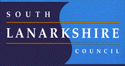 Supplementary recording sheet used?	Yes  No      Number of sheets used:  _______Note on Manager Actions:Heads and Managers should use this assessment to cover general and local matters specific to their establishment.  This local information can be added above to create an overall action plan to help ensure everyone understands what is required of them and how they can best protect themselves and others.You should review this document in partnership with staff and their representatives, adapt as necessary for your establishment, sign off and share with all persons involved.  It is good practice to review these arrangements on an ongoing and regular basis with your team.Notes:Assessment TitleCovid-19 Exposure – Reducing the Risks in SchoolsGeneric  Specific Generic  Specific Scope of AssessmentTo ensure a safe and effective implementation of At Home Lateral Flow Testing (LFT) within educational establishments during the coronavirus pandemic. (Risk Assessment to be undertaken once in receipt of LFT kits – standalone nurseries in phase 2 of the rollout). ReferenceERLFT15/02/21 -1 Scope of AssessmentTo ensure a safe and effective implementation of At Home Lateral Flow Testing (LFT) within educational establishments during the coronavirus pandemic. (Risk Assessment to be undertaken once in receipt of LFT kits – standalone nurseries in phase 2 of the rollout). No AffectedvariousPersons:  Employee    Service User    Contractor     Visitor    Young  Person   Public       Frequency:  Monthly    Weekly    Daily   Hourly  Occasionally Persons:  Employee    Service User    Contractor     Visitor    Young  Person   Public       Frequency:  Monthly    Weekly    Daily   Hourly  Occasionally Persons:  Employee    Service User    Contractor     Visitor    Young  Person   Public       Frequency:  Monthly    Weekly    Daily   Hourly  Occasionally Persons:  Employee    Service User    Contractor     Visitor    Young  Person   Public       Frequency:  Monthly    Weekly    Daily   Hourly  Occasionally Persons:  Employee    Service User    Contractor     Visitor    Young  Person   Public       Frequency:  Monthly    Weekly    Daily   Hourly  Occasionally RISK COLOUR CODE/ SCORELOW RISK  √MEDIUM RISKHIGH RISKVERY HIGH RISKAide Memoir   √ - present and considered, X considered not to be presentAide Memoir   √ - present and considered, X considered not to be presentAide Memoir   √ - present and considered, X considered not to be presentAide Memoir   √ - present and considered, X considered not to be presentAide Memoir   √ - present and considered, X considered not to be presentAide Memoir   √ - present and considered, X considered not to be presentAide Memoir   √ - present and considered, X considered not to be presentAide Memoir   √ - present and considered, X considered not to be presentMachineryxSlip / Trip / Fall   xTraffic / Driving xDangerous SubstancesDangerous SubstancesxHygienexWorkplaceHandling / LiftingHandling / LiftingHandling / LiftingxEnvironmentAccess Equipment   xElectricity  xMoving / Falling ObjectsMoving / Falling ObjectsxTemperaturexFire / Explosion xPressure SystemPressure SystemPressure SystemxWeatherxDSE / Ergonomics   xViolence  xTools / Work EquipmentTools / Work EquipmentWork at Height xNoise / Vibration xOther (s) (note)Other (s) (note)Other (s) (note)Note: Infectious diseaseNote: Infectious diseaseNote: Infectious diseaseNote: Infectious diseaseNote: Infectious diseaseNote: Infectious diseaseNote: Infectious diseaseNote: Infectious diseaseNote: Infectious diseaseHazard/ ConcernsHazard/ ConcernsHazard/ ConcernsHazard/ ConcernsHazard/ ConcernsRisk RatingControl MeasuresControl MeasuresControl MeasuresControl MeasuresControl MeasuresControl MeasuresControl MeasuresControl MeasuresResidual RiskRatingFurther Action RequiredFurther Action RequiredPoor communication leads to low uptake of the At Home Lateral Flow Testing Programme Poor communication leads to low uptake of the At Home Lateral Flow Testing Programme Poor communication leads to low uptake of the At Home Lateral Flow Testing Programme Poor communication leads to low uptake of the At Home Lateral Flow Testing Programme Poor communication leads to low uptake of the At Home Lateral Flow Testing Programme 16VeryHighThe establishment promotes the use of Lateral Flow Testing (LFT) by providing clear and detailed information, guidance and support to young people, families and staff. This will include standard letters, FAQs and NHS training video links.All employees and young people at relevant stages are encouraged to participate.Participation in home testing is voluntary and by consent. Those unwilling to take home tests and who do not display symptoms can attend school or work. Participants are advised of how the test data will be used and have received a copy of the privacy notice.The establishment promotes the use of Lateral Flow Testing (LFT) by providing clear and detailed information, guidance and support to young people, families and staff. This will include standard letters, FAQs and NHS training video links.All employees and young people at relevant stages are encouraged to participate.Participation in home testing is voluntary and by consent. Those unwilling to take home tests and who do not display symptoms can attend school or work. Participants are advised of how the test data will be used and have received a copy of the privacy notice.The establishment promotes the use of Lateral Flow Testing (LFT) by providing clear and detailed information, guidance and support to young people, families and staff. This will include standard letters, FAQs and NHS training video links.All employees and young people at relevant stages are encouraged to participate.Participation in home testing is voluntary and by consent. Those unwilling to take home tests and who do not display symptoms can attend school or work. Participants are advised of how the test data will be used and have received a copy of the privacy notice.The establishment promotes the use of Lateral Flow Testing (LFT) by providing clear and detailed information, guidance and support to young people, families and staff. This will include standard letters, FAQs and NHS training video links.All employees and young people at relevant stages are encouraged to participate.Participation in home testing is voluntary and by consent. Those unwilling to take home tests and who do not display symptoms can attend school or work. Participants are advised of how the test data will be used and have received a copy of the privacy notice.The establishment promotes the use of Lateral Flow Testing (LFT) by providing clear and detailed information, guidance and support to young people, families and staff. This will include standard letters, FAQs and NHS training video links.All employees and young people at relevant stages are encouraged to participate.Participation in home testing is voluntary and by consent. Those unwilling to take home tests and who do not display symptoms can attend school or work. Participants are advised of how the test data will be used and have received a copy of the privacy notice.The establishment promotes the use of Lateral Flow Testing (LFT) by providing clear and detailed information, guidance and support to young people, families and staff. This will include standard letters, FAQs and NHS training video links.All employees and young people at relevant stages are encouraged to participate.Participation in home testing is voluntary and by consent. Those unwilling to take home tests and who do not display symptoms can attend school or work. Participants are advised of how the test data will be used and have received a copy of the privacy notice.The establishment promotes the use of Lateral Flow Testing (LFT) by providing clear and detailed information, guidance and support to young people, families and staff. This will include standard letters, FAQs and NHS training video links.All employees and young people at relevant stages are encouraged to participate.Participation in home testing is voluntary and by consent. Those unwilling to take home tests and who do not display symptoms can attend school or work. Participants are advised of how the test data will be used and have received a copy of the privacy notice.The establishment promotes the use of Lateral Flow Testing (LFT) by providing clear and detailed information, guidance and support to young people, families and staff. This will include standard letters, FAQs and NHS training video links.All employees and young people at relevant stages are encouraged to participate.Participation in home testing is voluntary and by consent. Those unwilling to take home tests and who do not display symptoms can attend school or work. Participants are advised of how the test data will be used and have received a copy of the privacy notice.4LowAdditional Local ConcernsTo be completed by assessor Additional Local ConcernsTo be completed by assessor Additional Local ConcernsTo be completed by assessor Additional Local ConcernsTo be completed by assessor Additional Local ConcernsTo be completed by assessor Information regarding the use of LFT was shared with all staff and relevant documents emailed so that they can be read by all staff who are still currently working from home. Hard copies of information were issued to facilities staff. Information regarding the use of LFT was shared with all staff and relevant documents emailed so that they can be read by all staff who are still currently working from home. Hard copies of information were issued to facilities staff. Information regarding the use of LFT was shared with all staff and relevant documents emailed so that they can be read by all staff who are still currently working from home. Hard copies of information were issued to facilities staff. Information regarding the use of LFT was shared with all staff and relevant documents emailed so that they can be read by all staff who are still currently working from home. Hard copies of information were issued to facilities staff. Information regarding the use of LFT was shared with all staff and relevant documents emailed so that they can be read by all staff who are still currently working from home. Hard copies of information were issued to facilities staff. Information regarding the use of LFT was shared with all staff and relevant documents emailed so that they can be read by all staff who are still currently working from home. Hard copies of information were issued to facilities staff. Information regarding the use of LFT was shared with all staff and relevant documents emailed so that they can be read by all staff who are still currently working from home. Hard copies of information were issued to facilities staff. Information regarding the use of LFT was shared with all staff and relevant documents emailed so that they can be read by all staff who are still currently working from home. Hard copies of information were issued to facilities staff. Ineffective local arrangements leads to failure or ineffective application of the testing programmeIneffective local arrangements leads to failure or ineffective application of the testing programmeIneffective local arrangements leads to failure or ineffective application of the testing programmeIneffective local arrangements leads to failure or ineffective application of the testing programmeIneffective local arrangements leads to failure or ineffective application of the testing programme12High Establishments monitor closely the number of kits held on site.Relevant staff are aware of ordering procedures and actions to take in the event of non-delivery of test kits. (Info to follow once advised by Scot Govt)Replacement LFT kits are ordered in a timely manner.Supplies of LFT test kits are stored securely and in line with manufacturer instructions.Participants are aware of how to report incidents or issues occurring whilst using kits.Collection times for test kits are staggered to help maintain physical distancing.Staff involved in kit distribution will adhere to existing infection control measures including face coverings, distancing and hygiene.A Test Kit Log is used by the establishment to record participants, lot numbers and confirm kit issue.Participants should not attend the establishment to collect test kits if:they have any symptoms of COVID 19, or live with someone who is showing symptoms of COVID 19, or if they have been advised to self-isolate with a household member, orhave ongoing contact with someone who has received a positive test.Participants are aware of the appropriate use and safe storage of test kits at home.Participants will receive a complete box of 7 test kits - adequate supplies for 2-3 weeks of home testing.Be aware other adults who may report to your establishment to access a kite.g. Facilities staff, visiting specialists , ASN transport providers.Establishments monitor closely the number of kits held on site.Relevant staff are aware of ordering procedures and actions to take in the event of non-delivery of test kits. (Info to follow once advised by Scot Govt)Replacement LFT kits are ordered in a timely manner.Supplies of LFT test kits are stored securely and in line with manufacturer instructions.Participants are aware of how to report incidents or issues occurring whilst using kits.Collection times for test kits are staggered to help maintain physical distancing.Staff involved in kit distribution will adhere to existing infection control measures including face coverings, distancing and hygiene.A Test Kit Log is used by the establishment to record participants, lot numbers and confirm kit issue.Participants should not attend the establishment to collect test kits if:they have any symptoms of COVID 19, or live with someone who is showing symptoms of COVID 19, or if they have been advised to self-isolate with a household member, orhave ongoing contact with someone who has received a positive test.Participants are aware of the appropriate use and safe storage of test kits at home.Participants will receive a complete box of 7 test kits - adequate supplies for 2-3 weeks of home testing.Be aware other adults who may report to your establishment to access a kite.g. Facilities staff, visiting specialists , ASN transport providers.Establishments monitor closely the number of kits held on site.Relevant staff are aware of ordering procedures and actions to take in the event of non-delivery of test kits. (Info to follow once advised by Scot Govt)Replacement LFT kits are ordered in a timely manner.Supplies of LFT test kits are stored securely and in line with manufacturer instructions.Participants are aware of how to report incidents or issues occurring whilst using kits.Collection times for test kits are staggered to help maintain physical distancing.Staff involved in kit distribution will adhere to existing infection control measures including face coverings, distancing and hygiene.A Test Kit Log is used by the establishment to record participants, lot numbers and confirm kit issue.Participants should not attend the establishment to collect test kits if:they have any symptoms of COVID 19, or live with someone who is showing symptoms of COVID 19, or if they have been advised to self-isolate with a household member, orhave ongoing contact with someone who has received a positive test.Participants are aware of the appropriate use and safe storage of test kits at home.Participants will receive a complete box of 7 test kits - adequate supplies for 2-3 weeks of home testing.Be aware other adults who may report to your establishment to access a kite.g. Facilities staff, visiting specialists , ASN transport providers.Establishments monitor closely the number of kits held on site.Relevant staff are aware of ordering procedures and actions to take in the event of non-delivery of test kits. (Info to follow once advised by Scot Govt)Replacement LFT kits are ordered in a timely manner.Supplies of LFT test kits are stored securely and in line with manufacturer instructions.Participants are aware of how to report incidents or issues occurring whilst using kits.Collection times for test kits are staggered to help maintain physical distancing.Staff involved in kit distribution will adhere to existing infection control measures including face coverings, distancing and hygiene.A Test Kit Log is used by the establishment to record participants, lot numbers and confirm kit issue.Participants should not attend the establishment to collect test kits if:they have any symptoms of COVID 19, or live with someone who is showing symptoms of COVID 19, or if they have been advised to self-isolate with a household member, orhave ongoing contact with someone who has received a positive test.Participants are aware of the appropriate use and safe storage of test kits at home.Participants will receive a complete box of 7 test kits - adequate supplies for 2-3 weeks of home testing.Be aware other adults who may report to your establishment to access a kite.g. Facilities staff, visiting specialists , ASN transport providers.Establishments monitor closely the number of kits held on site.Relevant staff are aware of ordering procedures and actions to take in the event of non-delivery of test kits. (Info to follow once advised by Scot Govt)Replacement LFT kits are ordered in a timely manner.Supplies of LFT test kits are stored securely and in line with manufacturer instructions.Participants are aware of how to report incidents or issues occurring whilst using kits.Collection times for test kits are staggered to help maintain physical distancing.Staff involved in kit distribution will adhere to existing infection control measures including face coverings, distancing and hygiene.A Test Kit Log is used by the establishment to record participants, lot numbers and confirm kit issue.Participants should not attend the establishment to collect test kits if:they have any symptoms of COVID 19, or live with someone who is showing symptoms of COVID 19, or if they have been advised to self-isolate with a household member, orhave ongoing contact with someone who has received a positive test.Participants are aware of the appropriate use and safe storage of test kits at home.Participants will receive a complete box of 7 test kits - adequate supplies for 2-3 weeks of home testing.Be aware other adults who may report to your establishment to access a kite.g. Facilities staff, visiting specialists , ASN transport providers.Establishments monitor closely the number of kits held on site.Relevant staff are aware of ordering procedures and actions to take in the event of non-delivery of test kits. (Info to follow once advised by Scot Govt)Replacement LFT kits are ordered in a timely manner.Supplies of LFT test kits are stored securely and in line with manufacturer instructions.Participants are aware of how to report incidents or issues occurring whilst using kits.Collection times for test kits are staggered to help maintain physical distancing.Staff involved in kit distribution will adhere to existing infection control measures including face coverings, distancing and hygiene.A Test Kit Log is used by the establishment to record participants, lot numbers and confirm kit issue.Participants should not attend the establishment to collect test kits if:they have any symptoms of COVID 19, or live with someone who is showing symptoms of COVID 19, or if they have been advised to self-isolate with a household member, orhave ongoing contact with someone who has received a positive test.Participants are aware of the appropriate use and safe storage of test kits at home.Participants will receive a complete box of 7 test kits - adequate supplies for 2-3 weeks of home testing.Be aware other adults who may report to your establishment to access a kite.g. Facilities staff, visiting specialists , ASN transport providers.Establishments monitor closely the number of kits held on site.Relevant staff are aware of ordering procedures and actions to take in the event of non-delivery of test kits. (Info to follow once advised by Scot Govt)Replacement LFT kits are ordered in a timely manner.Supplies of LFT test kits are stored securely and in line with manufacturer instructions.Participants are aware of how to report incidents or issues occurring whilst using kits.Collection times for test kits are staggered to help maintain physical distancing.Staff involved in kit distribution will adhere to existing infection control measures including face coverings, distancing and hygiene.A Test Kit Log is used by the establishment to record participants, lot numbers and confirm kit issue.Participants should not attend the establishment to collect test kits if:they have any symptoms of COVID 19, or live with someone who is showing symptoms of COVID 19, or if they have been advised to self-isolate with a household member, orhave ongoing contact with someone who has received a positive test.Participants are aware of the appropriate use and safe storage of test kits at home.Participants will receive a complete box of 7 test kits - adequate supplies for 2-3 weeks of home testing.Be aware other adults who may report to your establishment to access a kite.g. Facilities staff, visiting specialists , ASN transport providers.Establishments monitor closely the number of kits held on site.Relevant staff are aware of ordering procedures and actions to take in the event of non-delivery of test kits. (Info to follow once advised by Scot Govt)Replacement LFT kits are ordered in a timely manner.Supplies of LFT test kits are stored securely and in line with manufacturer instructions.Participants are aware of how to report incidents or issues occurring whilst using kits.Collection times for test kits are staggered to help maintain physical distancing.Staff involved in kit distribution will adhere to existing infection control measures including face coverings, distancing and hygiene.A Test Kit Log is used by the establishment to record participants, lot numbers and confirm kit issue.Participants should not attend the establishment to collect test kits if:they have any symptoms of COVID 19, or live with someone who is showing symptoms of COVID 19, or if they have been advised to self-isolate with a household member, orhave ongoing contact with someone who has received a positive test.Participants are aware of the appropriate use and safe storage of test kits at home.Participants will receive a complete box of 7 test kits - adequate supplies for 2-3 weeks of home testing.Be aware other adults who may report to your establishment to access a kite.g. Facilities staff, visiting specialists , ASN transport providers.4LowAdditional Local ConcernsTo be completed by assessor Additional Local ConcernsTo be completed by assessor Additional Local ConcernsTo be completed by assessor Additional Local ConcernsTo be completed by assessor Additional Local ConcernsTo be completed by assessor HT will make sure that all other adults who report to the establishment to collect a kit have received a briefing on this prior to issue.HT will make sure that all other adults who report to the establishment to collect a kit have received a briefing on this prior to issue.HT will make sure that all other adults who report to the establishment to collect a kit have received a briefing on this prior to issue.HT will make sure that all other adults who report to the establishment to collect a kit have received a briefing on this prior to issue.HT will make sure that all other adults who report to the establishment to collect a kit have received a briefing on this prior to issue.HT will make sure that all other adults who report to the establishment to collect a kit have received a briefing on this prior to issue.HT will make sure that all other adults who report to the establishment to collect a kit have received a briefing on this prior to issue.HT will make sure that all other adults who report to the establishment to collect a kit have received a briefing on this prior to issue.Poor instructions on test use leads to ineffective or inaccurate testingPoor instructions on test use leads to ineffective or inaccurate testingPoor instructions on test use leads to ineffective or inaccurate testingPoor instructions on test use leads to ineffective or inaccurate testingPoor instructions on test use leads to ineffective or inaccurate testing12HighThe Headteacher / HOC has registered the establishment with Objective Connect document sharing platform and reviews guidance regularly.All participants have received clear and up to date instructions on the use of the kit.  This will include step by step instruction on use, storage, hygiene, disposal and how to report results or issues with the test – (Blue Booklet provided with the kit and not the older instructions within the kit).The establishment has a clearly understood process for participants to raise queries, concerns or seek further ongoing instruction.The establishment will follow NHS national guidance and South Lanarkshire Council management arrangements on infection control.The Headteacher / HOC has registered the establishment with Objective Connect document sharing platform and reviews guidance regularly.All participants have received clear and up to date instructions on the use of the kit.  This will include step by step instruction on use, storage, hygiene, disposal and how to report results or issues with the test – (Blue Booklet provided with the kit and not the older instructions within the kit).The establishment has a clearly understood process for participants to raise queries, concerns or seek further ongoing instruction.The establishment will follow NHS national guidance and South Lanarkshire Council management arrangements on infection control.The Headteacher / HOC has registered the establishment with Objective Connect document sharing platform and reviews guidance regularly.All participants have received clear and up to date instructions on the use of the kit.  This will include step by step instruction on use, storage, hygiene, disposal and how to report results or issues with the test – (Blue Booklet provided with the kit and not the older instructions within the kit).The establishment has a clearly understood process for participants to raise queries, concerns or seek further ongoing instruction.The establishment will follow NHS national guidance and South Lanarkshire Council management arrangements on infection control.The Headteacher / HOC has registered the establishment with Objective Connect document sharing platform and reviews guidance regularly.All participants have received clear and up to date instructions on the use of the kit.  This will include step by step instruction on use, storage, hygiene, disposal and how to report results or issues with the test – (Blue Booklet provided with the kit and not the older instructions within the kit).The establishment has a clearly understood process for participants to raise queries, concerns or seek further ongoing instruction.The establishment will follow NHS national guidance and South Lanarkshire Council management arrangements on infection control.The Headteacher / HOC has registered the establishment with Objective Connect document sharing platform and reviews guidance regularly.All participants have received clear and up to date instructions on the use of the kit.  This will include step by step instruction on use, storage, hygiene, disposal and how to report results or issues with the test – (Blue Booklet provided with the kit and not the older instructions within the kit).The establishment has a clearly understood process for participants to raise queries, concerns or seek further ongoing instruction.The establishment will follow NHS national guidance and South Lanarkshire Council management arrangements on infection control.The Headteacher / HOC has registered the establishment with Objective Connect document sharing platform and reviews guidance regularly.All participants have received clear and up to date instructions on the use of the kit.  This will include step by step instruction on use, storage, hygiene, disposal and how to report results or issues with the test – (Blue Booklet provided with the kit and not the older instructions within the kit).The establishment has a clearly understood process for participants to raise queries, concerns or seek further ongoing instruction.The establishment will follow NHS national guidance and South Lanarkshire Council management arrangements on infection control.The Headteacher / HOC has registered the establishment with Objective Connect document sharing platform and reviews guidance regularly.All participants have received clear and up to date instructions on the use of the kit.  This will include step by step instruction on use, storage, hygiene, disposal and how to report results or issues with the test – (Blue Booklet provided with the kit and not the older instructions within the kit).The establishment has a clearly understood process for participants to raise queries, concerns or seek further ongoing instruction.The establishment will follow NHS national guidance and South Lanarkshire Council management arrangements on infection control.The Headteacher / HOC has registered the establishment with Objective Connect document sharing platform and reviews guidance regularly.All participants have received clear and up to date instructions on the use of the kit.  This will include step by step instruction on use, storage, hygiene, disposal and how to report results or issues with the test – (Blue Booklet provided with the kit and not the older instructions within the kit).The establishment has a clearly understood process for participants to raise queries, concerns or seek further ongoing instruction.The establishment will follow NHS national guidance and South Lanarkshire Council management arrangements on infection control.4LowAdditional local concernsAdditional local concernsAdditional local concernsAdditional local concernsAdditional local concernsPoor instructions on reporting results lead to ineffective or inaccurate recordingPoor instructions on reporting results lead to ineffective or inaccurate recordingPoor instructions on reporting results lead to ineffective or inaccurate recordingPoor instructions on reporting results lead to ineffective or inaccurate recordingPoor instructions on reporting results lead to ineffective or inaccurate recording12HighAll participants receiving test kits are advised how to record their test result on-line and receive a reminder when collecting kits.Participants are able to report every test result including void tests.Participants are aware of the steps to take in the event of a positive or void result.Participants are able to report the test kit ID number.Participants will also inform the establishment of a positive test.Participants are advised to report any concerns/incidents with the test kit to the school. E.g. damaged kit, multiple void tests, unclear results, inability to record results.Participant must continue to follow national isolation and other restriction guidance.The establishment will follow NHS/Public Health/SLC guidance on reporting and managing positive cases via the Test and Protect system.All participants receiving test kits are advised how to record their test result on-line and receive a reminder when collecting kits.Participants are able to report every test result including void tests.Participants are aware of the steps to take in the event of a positive or void result.Participants are able to report the test kit ID number.Participants will also inform the establishment of a positive test.Participants are advised to report any concerns/incidents with the test kit to the school. E.g. damaged kit, multiple void tests, unclear results, inability to record results.Participant must continue to follow national isolation and other restriction guidance.The establishment will follow NHS/Public Health/SLC guidance on reporting and managing positive cases via the Test and Protect system.All participants receiving test kits are advised how to record their test result on-line and receive a reminder when collecting kits.Participants are able to report every test result including void tests.Participants are aware of the steps to take in the event of a positive or void result.Participants are able to report the test kit ID number.Participants will also inform the establishment of a positive test.Participants are advised to report any concerns/incidents with the test kit to the school. E.g. damaged kit, multiple void tests, unclear results, inability to record results.Participant must continue to follow national isolation and other restriction guidance.The establishment will follow NHS/Public Health/SLC guidance on reporting and managing positive cases via the Test and Protect system.All participants receiving test kits are advised how to record their test result on-line and receive a reminder when collecting kits.Participants are able to report every test result including void tests.Participants are aware of the steps to take in the event of a positive or void result.Participants are able to report the test kit ID number.Participants will also inform the establishment of a positive test.Participants are advised to report any concerns/incidents with the test kit to the school. E.g. damaged kit, multiple void tests, unclear results, inability to record results.Participant must continue to follow national isolation and other restriction guidance.The establishment will follow NHS/Public Health/SLC guidance on reporting and managing positive cases via the Test and Protect system.All participants receiving test kits are advised how to record their test result on-line and receive a reminder when collecting kits.Participants are able to report every test result including void tests.Participants are aware of the steps to take in the event of a positive or void result.Participants are able to report the test kit ID number.Participants will also inform the establishment of a positive test.Participants are advised to report any concerns/incidents with the test kit to the school. E.g. damaged kit, multiple void tests, unclear results, inability to record results.Participant must continue to follow national isolation and other restriction guidance.The establishment will follow NHS/Public Health/SLC guidance on reporting and managing positive cases via the Test and Protect system.All participants receiving test kits are advised how to record their test result on-line and receive a reminder when collecting kits.Participants are able to report every test result including void tests.Participants are aware of the steps to take in the event of a positive or void result.Participants are able to report the test kit ID number.Participants will also inform the establishment of a positive test.Participants are advised to report any concerns/incidents with the test kit to the school. E.g. damaged kit, multiple void tests, unclear results, inability to record results.Participant must continue to follow national isolation and other restriction guidance.The establishment will follow NHS/Public Health/SLC guidance on reporting and managing positive cases via the Test and Protect system.All participants receiving test kits are advised how to record their test result on-line and receive a reminder when collecting kits.Participants are able to report every test result including void tests.Participants are aware of the steps to take in the event of a positive or void result.Participants are able to report the test kit ID number.Participants will also inform the establishment of a positive test.Participants are advised to report any concerns/incidents with the test kit to the school. E.g. damaged kit, multiple void tests, unclear results, inability to record results.Participant must continue to follow national isolation and other restriction guidance.The establishment will follow NHS/Public Health/SLC guidance on reporting and managing positive cases via the Test and Protect system.All participants receiving test kits are advised how to record their test result on-line and receive a reminder when collecting kits.Participants are able to report every test result including void tests.Participants are aware of the steps to take in the event of a positive or void result.Participants are able to report the test kit ID number.Participants will also inform the establishment of a positive test.Participants are advised to report any concerns/incidents with the test kit to the school. E.g. damaged kit, multiple void tests, unclear results, inability to record results.Participant must continue to follow national isolation and other restriction guidance.The establishment will follow NHS/Public Health/SLC guidance on reporting and managing positive cases via the Test and Protect system.4LowAdditional local concernsAdditional local concernsAdditional local concernsAdditional local concernsAdditional local concernsInadequate support for vulnerable children, families and employeesInadequate support for vulnerable children, families and employeesInadequate support for vulnerable children, families and employeesInadequate support for vulnerable children, families and employeesInadequate support for vulnerable children, families and employees12HighIn partnership with relevant professionals, Headteachers / Managers should fully assess the needs of vulnerable young people, families and employees within their establishment to determine which individual supports are required to allow full participation in the testing programme, and recognise where testing may not be possible or appropriate.  In partnership with relevant professionals, Headteachers / Managers should fully assess the needs of vulnerable young people, families and employees within their establishment to determine which individual supports are required to allow full participation in the testing programme, and recognise where testing may not be possible or appropriate.  In partnership with relevant professionals, Headteachers / Managers should fully assess the needs of vulnerable young people, families and employees within their establishment to determine which individual supports are required to allow full participation in the testing programme, and recognise where testing may not be possible or appropriate.  In partnership with relevant professionals, Headteachers / Managers should fully assess the needs of vulnerable young people, families and employees within their establishment to determine which individual supports are required to allow full participation in the testing programme, and recognise where testing may not be possible or appropriate.  In partnership with relevant professionals, Headteachers / Managers should fully assess the needs of vulnerable young people, families and employees within their establishment to determine which individual supports are required to allow full participation in the testing programme, and recognise where testing may not be possible or appropriate.  In partnership with relevant professionals, Headteachers / Managers should fully assess the needs of vulnerable young people, families and employees within their establishment to determine which individual supports are required to allow full participation in the testing programme, and recognise where testing may not be possible or appropriate.  In partnership with relevant professionals, Headteachers / Managers should fully assess the needs of vulnerable young people, families and employees within their establishment to determine which individual supports are required to allow full participation in the testing programme, and recognise where testing may not be possible or appropriate.  In partnership with relevant professionals, Headteachers / Managers should fully assess the needs of vulnerable young people, families and employees within their establishment to determine which individual supports are required to allow full participation in the testing programme, and recognise where testing may not be possible or appropriate.  4LowAdditional local concernsAdditional local concernsAdditional local concernsAdditional local concernsAdditional local concernsSpecific Additional Guidance/Notes:Ed Res Covid_19 Pupils Returning Safe System of WorkCurrent public health approach on clinical vulnerabilitiesGovernment direction and guidance on required action available from www.gov.scot/coronavirus-covid-19/Specific Additional Guidance/Notes:Ed Res Covid_19 Pupils Returning Safe System of WorkCurrent public health approach on clinical vulnerabilitiesGovernment direction and guidance on required action available from www.gov.scot/coronavirus-covid-19/Specific Additional Guidance/Notes:Ed Res Covid_19 Pupils Returning Safe System of WorkCurrent public health approach on clinical vulnerabilitiesGovernment direction and guidance on required action available from www.gov.scot/coronavirus-covid-19/Specific Additional Guidance/Notes:Ed Res Covid_19 Pupils Returning Safe System of WorkCurrent public health approach on clinical vulnerabilitiesGovernment direction and guidance on required action available from www.gov.scot/coronavirus-covid-19/Specific Additional Guidance/Notes:Ed Res Covid_19 Pupils Returning Safe System of WorkCurrent public health approach on clinical vulnerabilitiesGovernment direction and guidance on required action available from www.gov.scot/coronavirus-covid-19/Risk Matrix. Use the matrix below to give a general evaluation of risk, based on the most likely outcome.Risk Matrix. Use the matrix below to give a general evaluation of risk, based on the most likely outcome.Risk Matrix. Use the matrix below to give a general evaluation of risk, based on the most likely outcome.Risk Matrix. Use the matrix below to give a general evaluation of risk, based on the most likely outcome.Risk Matrix. Use the matrix below to give a general evaluation of risk, based on the most likely outcome.Risk Matrix. Use the matrix below to give a general evaluation of risk, based on the most likely outcome.Risk Matrix. Use the matrix below to give a general evaluation of risk, based on the most likely outcome.Risk Matrix. Use the matrix below to give a general evaluation of risk, based on the most likely outcome.Risk Matrix. Use the matrix below to give a general evaluation of risk, based on the most likely outcome.Risk Matrix. Use the matrix below to give a general evaluation of risk, based on the most likely outcome.Risk Matrix. Use the matrix below to give a general evaluation of risk, based on the most likely outcome.Specific Additional Guidance/Notes:Ed Res Covid_19 Pupils Returning Safe System of WorkCurrent public health approach on clinical vulnerabilitiesGovernment direction and guidance on required action available from www.gov.scot/coronavirus-covid-19/Specific Additional Guidance/Notes:Ed Res Covid_19 Pupils Returning Safe System of WorkCurrent public health approach on clinical vulnerabilitiesGovernment direction and guidance on required action available from www.gov.scot/coronavirus-covid-19/Specific Additional Guidance/Notes:Ed Res Covid_19 Pupils Returning Safe System of WorkCurrent public health approach on clinical vulnerabilitiesGovernment direction and guidance on required action available from www.gov.scot/coronavirus-covid-19/Specific Additional Guidance/Notes:Ed Res Covid_19 Pupils Returning Safe System of WorkCurrent public health approach on clinical vulnerabilitiesGovernment direction and guidance on required action available from www.gov.scot/coronavirus-covid-19/Specific Additional Guidance/Notes:Ed Res Covid_19 Pupils Returning Safe System of WorkCurrent public health approach on clinical vulnerabilitiesGovernment direction and guidance on required action available from www.gov.scot/coronavirus-covid-19/Almost Certain(90% - 100%)Almost Certain(90% - 100%)Almost Certain(90% - 100%)55101515202525Specific Additional Guidance/Notes:Ed Res Covid_19 Pupils Returning Safe System of WorkCurrent public health approach on clinical vulnerabilitiesGovernment direction and guidance on required action available from www.gov.scot/coronavirus-covid-19/Specific Additional Guidance/Notes:Ed Res Covid_19 Pupils Returning Safe System of WorkCurrent public health approach on clinical vulnerabilitiesGovernment direction and guidance on required action available from www.gov.scot/coronavirus-covid-19/Specific Additional Guidance/Notes:Ed Res Covid_19 Pupils Returning Safe System of WorkCurrent public health approach on clinical vulnerabilitiesGovernment direction and guidance on required action available from www.gov.scot/coronavirus-covid-19/Specific Additional Guidance/Notes:Ed Res Covid_19 Pupils Returning Safe System of WorkCurrent public health approach on clinical vulnerabilitiesGovernment direction and guidance on required action available from www.gov.scot/coronavirus-covid-19/Specific Additional Guidance/Notes:Ed Res Covid_19 Pupils Returning Safe System of WorkCurrent public health approach on clinical vulnerabilitiesGovernment direction and guidance on required action available from www.gov.scot/coronavirus-covid-19/Likely, only to be expected(65 - 88%)Likely, only to be expected(65 - 88%)Likely, only to be expected(65 - 88%)4481212162020Further Actions/RecommendationsFurther Actions/RecommendationsTimescalesTimescalesResponsible PersonProbable, not surprising(40 - 64%)Probable, not surprising(40 - 64%)Probable, not surprising(40 - 64%)33699121515Unlikely(10 - 39%)Unlikely(10 - 39%)Unlikely(10 - 39%)2246681010Rare(0 - 9%)Rare(0 - 9%)Rare(0 - 9%)1123345 **5 **Likelihood                Consequence Likelihood                Consequence Likelihood                Consequence Insignificant(scratch, minor cut/bruise)Insignificant(scratch, minor cut/bruise)Minor (Lacerations/sprainstrains, mild health effects)Moderate (Minor bone break, temporary minor illness/eye injury)Moderate (Minor bone break, temporary minor illness/eye injury)Major (break of major bone,  loss of digit, minor illness, electric shock  loss of limb/eye serious illness)Catastrophic (Fatality)Catastrophic (Fatality)Likelihood                Consequence Likelihood                Consequence Likelihood                Consequence Insignificant(scratch, minor cut/bruise)Insignificant(scratch, minor cut/bruise)Minor (Lacerations/sprainstrains, mild health effects)Moderate (Minor bone break, temporary minor illness/eye injury)Moderate (Minor bone break, temporary minor illness/eye injury)Major (break of major bone,  loss of digit, minor illness, electric shock  loss of limb/eye serious illness)Catastrophic (Fatality)Catastrophic (Fatality)Standard ActionsStandard ActionsLikelihood                Consequence Likelihood                Consequence Likelihood                Consequence Insignificant(scratch, minor cut/bruise)Insignificant(scratch, minor cut/bruise)Minor (Lacerations/sprainstrains, mild health effects)Moderate (Minor bone break, temporary minor illness/eye injury)Moderate (Minor bone break, temporary minor illness/eye injury)Major (break of major bone,  loss of digit, minor illness, electric shock  loss of limb/eye serious illness)Catastrophic (Fatality)Catastrophic (Fatality)Provision of Information, Instruction and TrainingProvision of Information, Instruction and TrainingLikelihood                Consequence Likelihood                Consequence Likelihood                Consequence Insignificant(scratch, minor cut/bruise)Insignificant(scratch, minor cut/bruise)Minor (Lacerations/sprainstrains, mild health effects)Moderate (Minor bone break, temporary minor illness/eye injury)Moderate (Minor bone break, temporary minor illness/eye injury)Major (break of major bone,  loss of digit, minor illness, electric shock  loss of limb/eye serious illness)Catastrophic (Fatality)Catastrophic (Fatality)Passing on the details to others within SLC, partners or contractorsPassing on the details to others within SLC, partners or contractorsLikelihood                Consequence Likelihood                Consequence Likelihood                Consequence Insignificant(scratch, minor cut/bruise)Insignificant(scratch, minor cut/bruise)Minor (Lacerations/sprainstrains, mild health effects)Moderate (Minor bone break, temporary minor illness/eye injury)Moderate (Minor bone break, temporary minor illness/eye injury)Major (break of major bone,  loss of digit, minor illness, electric shock  loss of limb/eye serious illness)Catastrophic (Fatality)Catastrophic (Fatality)Preparation of Safety System of WorkPreparation of Safety System of WorkLikelihood                Consequence Likelihood                Consequence Likelihood                Consequence Commissioning other specialist risk assessments(please list relevant ones)1)Commissioning other specialist risk assessments(please list relevant ones)2)LowMediumMediumHigh Very HighVery HighVery HighCommissioning other specialist risk assessments(please list relevant ones)3)** If a fatality is being considered as the principal potential outcome, discussion should take place with the H&S team                  ** If a fatality is being considered as the principal potential outcome, discussion should take place with the H&S team                  ** If a fatality is being considered as the principal potential outcome, discussion should take place with the H&S team                  ** If a fatality is being considered as the principal potential outcome, discussion should take place with the H&S team                  ** If a fatality is being considered as the principal potential outcome, discussion should take place with the H&S team                  ** If a fatality is being considered as the principal potential outcome, discussion should take place with the H&S team                  ** If a fatality is being considered as the principal potential outcome, discussion should take place with the H&S team                  ** If a fatality is being considered as the principal potential outcome, discussion should take place with the H&S team                  ** If a fatality is being considered as the principal potential outcome, discussion should take place with the H&S team                  ** If a fatality is being considered as the principal potential outcome, discussion should take place with the H&S team                  ** If a fatality is being considered as the principal potential outcome, discussion should take place with the H&S team                  Risk Assessor(s):   Risk Assessor(s):   Risk Assessor(s):   Manager Name:  Pamela KellyEstablishment:  Neilsland Primary SchoolDate:  18.02.21Reviewer:    GILLIAN REID Reviewer:    GILLIAN REID Reviewer:    GILLIAN REID Manager Name:  Pamela KellyEstablishment:  Neilsland Primary SchoolDate:  18.02.21Signature(s)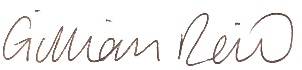 Date:18/02/2021Signed:  P. KellySigned:  P. Kelly